نموذج رقم (1)بيانات الكرسي الأساسيةاسم الكرسي المقترح:......................................................................................................................................................................................................................................مجال الكرسي البحثي: ...................................................................................................................................................................................................................................التخصص الدقيق للكرسي البحثي :....................................................................................................................................................................................................الكلية المضيفة للكرسي البحثي : ..............................................................................................    القسم: ...................................................................................الجهة الداعمة للمقترح: ...................................................................................................................................................................................................................................رؤية ورسالة الكرسي البحثي:................................................................................................................................................................................................................أهداف الكرسي البحثي:.............................................................................................................................................................................................................................مبررات إنشاء الكرسي بالجامعة:............................................................................................................................................................................................................................................................................................................................................................................................................................................................................................................................................................................................................................................................................................................................................................................................................................................................................................................................................................................................................................................................................................................................................................................................................................................................................................................النتائج المتوقعة: ............................................................................................................................................................................................................................................................................................................................................................................................................................................................................................................................................................................................................................................................................................................................................................................................................................................................................................................................................................................................................................................................................................................................................................................................................................................................................................................مدى استفادة الجامعة والمجتمع من مخرجات الكرسي المتوقعة: ............................................................................................................................................................................................................................................................................................................................................................................................................................................................................................................................................................................................................................................................................................................................................................................................................................................................................................................................................................................................................................................................................................................................................................................................................................................................................................................الجدول الزمنى للمهام (إن وجد): ............................................................................................................................................................................................................................................................الميزانية التقديرية المجدولة (إن وجد): ............................................................................................................................................................................................................................................................نبذة عن استاذ الكرسي المقترح (يرفق سيرة ذاتية إن وجد) ............................................................................................................................................................................................................................................................نبذة عن مشرف الكرسي المقترح (يرفق سيرة ذاتية): ............................................................................................................................................................................................................................................................عدد الباحثين والعاملين المتوقعين: ............................................................................................................................................................................................................................................................الاهتمامات البحثية: ............................................................................................................................................................................................................................................................أنواع الإنتاج العلمي والمناشط البحثية التي سيقدمها الكرسي:............................................................................................................................................................................................................................................................................................................................................................................................................................................................................................................................................................................................................................................................................................................................................................................................................................................................................................................................................................................................................................................................................................................................................................................................................................................................................................................علاقة الكرسي بالمؤسسات المجتمعية الأخرى: ............................................................................................................................................................................................................................................................نموذج رقم (2)وثيقة التزام المشرف المقترح للكرسي البحثي تجاه الجهة المضيفة (القسم الأكاديمي والكلية)إقــــــــــــــــرار من المشرف المقترح للكرسي البحثي تجاه الجهة المضيفة (القسم الأكاديمي والكلية)بخصوص الكرسي البحثي/........................................................................، والذي أقوم بالإشراف عليه،،،سأعمل من منطلق مؤسسي على توفير الضمانات التالي: إعطاء الفرصة للجهة المضيفة (القسم الأكاديمي والكلية) من التأكد من أهلية المشرف المقترح للكرسي البحثي وفريقه لإنجاز المهام البحثية الخاصة بالكرسي.تقديم الشكر إلى الجهة المضيفة (لا يتضمن شكر مالي) عند نشر أي أعمال بحثية من الكرسي البحثي. العمل على عدم احتكار الخدمات العامة أو البنية الأساسية أو المعدات أو الأجهزة المتاحة بالجهة المضيفة.توفير المعدات والأجهزة ومصادر المعلومات المتاحة في الكرسي البحثي لبقية الباحثين وأعضاء هيئة التدريس بالجهة المضيفة طالما لم يؤثر ذلك سلباً على سير الأنشطة البحثية أو حق الملكية الفكرية للكرسي البحثي.العمل على إسهام الكرسي البحثي في تحقيق أهداف الخطة البحثية بالجهة المضيفة.العمل عل عدم تأثير الكرسي البحثي سلباً على سير الأنشطة التعليمية والبحثية والإدارية والمجتمعية بالجهة المضيفة.تدريب الطلاب والطالبات والمشاركة في برنامج الماجستير والدكتوراه وتطوير العملية البحثية في الجهة المضيفة.	نموذج رقم (3)وثيقة التزام الجهة المضيفة (القسم الأكاديمي والكلية) تجاه الكرسي البحثي إقــــــــــــــــرار من الجهة المضيفة (القسم الأكاديمي والكلية) بخصوص الكرسي البحثي/ ...................................................................................................سنعمل من منطلق مؤسسي على توفير الضمانات التالي: التعامل مع الكرسي البحثي على أساس مؤسسي بحيث يتم الالتزام بالتعهدات مهما تغيرت القيادات بالجهة المضيفة.دعم المشرف المقترح للكرسي في إدارته لفريقه من حيث إعطاءه صلاحية تامة في تقييم الأداء وزيادة الرواتب وتجديد العقود ومنح الإجازات وتأشيرات الخروج والعودة ونقل الموظفين من وإلى الكرسي البحثي وغيرها من الجوانب ذات الصلة.تقديم دعم إداري ولوجستي للمشرف على الكرسي إن أمكن ذلك.تخفيف العبء التدريسي والإداري للمشرف على الكرسي.ضمان السلامة والصحة المهنية للمشرف على الكرسي وفريقه.ضمان الاستقلالية العلمية للمشرف على الكرسي وفريقه.ضمان الاستقلالية المالية للمشرف على الكرسي وفريقه.إبلاغ المشرف المقترح للكرسي مسبقاً بأي ظروف تخص الموارد البشرية أو البنية التحتية أو الأجهزة والمعدات والتي قد تؤثر سلباً على سير الكرسي البحثي.إتاحة الفرصة للباحثين في الكرسي البحثي من المشاركة في التدريبات التي تنظمها الجهة المضيفة (القسم والكلية) طالما ينعكس ذلك على انجاز مهامهم البحثية.توفير مكان مناسب للكرسي البحثي.توفير استخدام المعدات والأجهزة والبنية التحتية وقاعات اجتماعات وخدمات المكتبة والتصوير والحاسبات والمراسلات والخدمات الأخرى للمشرف على الكرسي وفريقه.توفير الدعم الفني للأجهزة والمعدات.تسهيل إجراءات سفر الفريق البحثي فيما يخص الكرسي البحثي.تسهيل إقامة ورش عمل وندوات ذات علاقة بالكرسي البحثي.توفير مشرف بديل في حالة حدوث أي ظروف للمشرف الحالي على الكرسي.دعم طلاب الدراسات العليا المسجلين في الكرسي البحثي وضمان إكمالهم لدراساتهم في حالة حدوث أي مشكلة تخص الكرسي البحثي.  نموذج رقم (4)وثيقة التزام المشرف المقترح للكرسي البحثي تجاه وكالة عمادة البحث العلمي للكراسي البحثيةإقــــــــــــــــرار من المشرف المقترح للكرسي البحثي تجاه وكالة عمادة البحث العلمي للكراسي البحثية بما يخص الكرسي البحثي/..............................................................................، والذي سوف أقوم بالإشراف عليه،،،سأعمل من منطلق مؤسسي على توفير الضمانات التالي: اعتبار أن وكالة عمادة البحث العلمي للكراسي البحثية هو القناة الوحيدة للاتصال بإدارة الجامعة، حيث لا يجوز الاتصال إلا من خلالها سواء مالياً أو إدارياً.جميع أوراق ونماذج وطلبات التقدم لإنشاء كرسي بحثي أو تجديده أو إغلاقه لابد أن تقدم إلى وكالة عمادة البحث العلمي للكراسي البحثية والتي لها الحق في رفض أو قبول أو إدخال تعديلات على الطلب.تشكيل اللجنة التنفيذية للكرسي وفق الضوابط المحددة لذلك على الموقع الإلكتروني لوكالة عمادة البحث العلمي للكراسي البحثية والرفع للوكالة لاعتمادها.الالتزام بتحقيق الأهداف الاستراتيجية من إنشاء الكراسي البحثية، وخاصة الإنتاج العلمي الرصين، مع الالتزام بكافة الضوابط والآليات المنظمة لذلك الصادرة من وكالة العمادة للكراسي البحثية.موافاة وكالة عمادة البحث العلمي للكراسي البحثية بالخطة التشغيلية للكرسي وفق الضوابط المنظمة لذلك.تقديم الشكر المالي إلى وكالة عمادة البحث العلمي للكراسي البحثية عند نشر أي أعمال بحثية من الكرسي البحثي. وكالة عمادة البحث العلمي للكراسي البحثية هو الجهة الوحيدة التي تقوم برفع المعاملات التي تخص كراسي البحث إلى إدارات الجامعة المختلفة.الاستجابة التامة لوكالة عمادة البحث العلمي للكراسي البحثية تجاه أي طلبات أو إيضاحات أو تقارير (متابعة أو وقتية) أو زيارات ميدانية تتم لمقار كراسي البحث.يتم التواصل مع الجهات الممولة الخارجية فقط عن طريق وكالة عمادة البحث العلمي للكراسي البحثية أو على الأقل إخطار وكالة عمادة البحث العلمي للكراسي البحثية بعملية التواصل ونتائجها، أما الكراسي الممولة داخلياً فجميع معاملاتها تتم عن طريق وكالة عمادة البحث العلمي للكراسي البحثية له الحق في الموافقة على صرف إجمالي المبلغ المستحق للكرسي البحثي أو تخفيضه أو إيقافه حسب رأي وكالة عمادة البحث العلمي للكراسي البحثية وتقارير المتابعة والتقييم.لابد من موافقة وكالة عمادة البحث العلمي للكراسي البحثية على اختيار مشرف وكذلك أستاذ الكرسي البحثي.الالتزام بموافاة وكالة عمادة البحث العلمي للكراسي البحثية بالتقارير الفنية والمالية في موعدها المحدد.موافاة وكالة عمادة البحث العلمي للكراسي البحثية بأي تقارير أو مطبوعات تصدر من الكرسي البحثي.موافاة وكالة عمادة البحث العلمي للكراسي البحثية بأي مخرجات بحثية تنتج من الكرسي البحثي.الرفع بأي أنشطة أو فعاليات مقترح القيام بها إلى وكالة عمادة البحث العلمي للكراسي البحثية لإصدار الموافقات اللازمة.تمثيل وكالة عمادة البحث العلمي للكراسي البحثية في أي فعاليات (ورش عمل، ندوات، محاضرات، ... الخ) تتعلق بالكرسي البحثي وموافاة وكالة عمادة البحث العلمي للكراسي البحثية بتقرير عن هذه الفعالياتبيانات المشرف المقترح للكرسي البحثي  بيانات المشرف المقترح للكرسي البحثي  بيانات المشرف المقترح للكرسي البحثي  بيانات المشرف المقترح للكرسي البحثي  الاسم:                                                                                                   الاسم:                                                                                                   الاسم:                                                                                                   الاسم:                                                                                                   بريد إلكترونيفاكس:فاكس:تليفون:التاريخ:التاريخ:التوقيع :التوقيع :ممثلي الجهة المضيفة (القسم الأكاديمي والكلية)ممثلي الجهة المضيفة (القسم الأكاديمي والكلية)ممثلي الجهة المضيفة (القسم الأكاديمي والكلية)ممثلي الجهة المضيفة (القسم الأكاديمي والكلية)بيانات رئيس القسم الأكاديمي بيانات رئيس القسم الأكاديمي بيانات رئيس القسم الأكاديمي بيانات رئيس القسم الأكاديمي الاسم:                                                                                                   الاسم:                                                                                                   الاسم:                                                                                                   الاسم:                                                                                                   بريد إلكترونيفاكس:فاكس:تليفون:التاريخ:التاريخ:التوقيع :التوقيع :بيانات عميد الكلية بيانات عميد الكلية بيانات عميد الكلية بيانات عميد الكلية الاسم:                                                                                 الاسم:                                                                                 الاسم:                                                                                 الاسم:                                                                                 بريد إلكتروني:فاكس:فاكس:تليفون:التوقيع:التوقيع:التاريخ:التاريخ:الختم الرسمي للكلية الختم الرسمي للكلية الختم الرسمي للكلية الختم الرسمي للكلية بيانات المشرف المقترح للكرسي البحثي  بيانات المشرف المقترح للكرسي البحثي  بيانات المشرف المقترح للكرسي البحثي  بيانات المشرف المقترح للكرسي البحثي  الاسم:                                                                                                   الاسم:                                                                                                   الاسم:                                                                                                   الاسم:                                                                                                   بريد إلكترونيفاكس:فاكس:تليفون:التاريخ:التاريخ:التوقيع :التوقيع :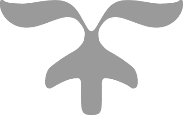 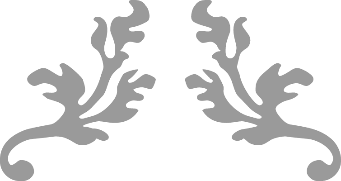 